Umfrage Teilnehmer finden: Mustervorlage Flyer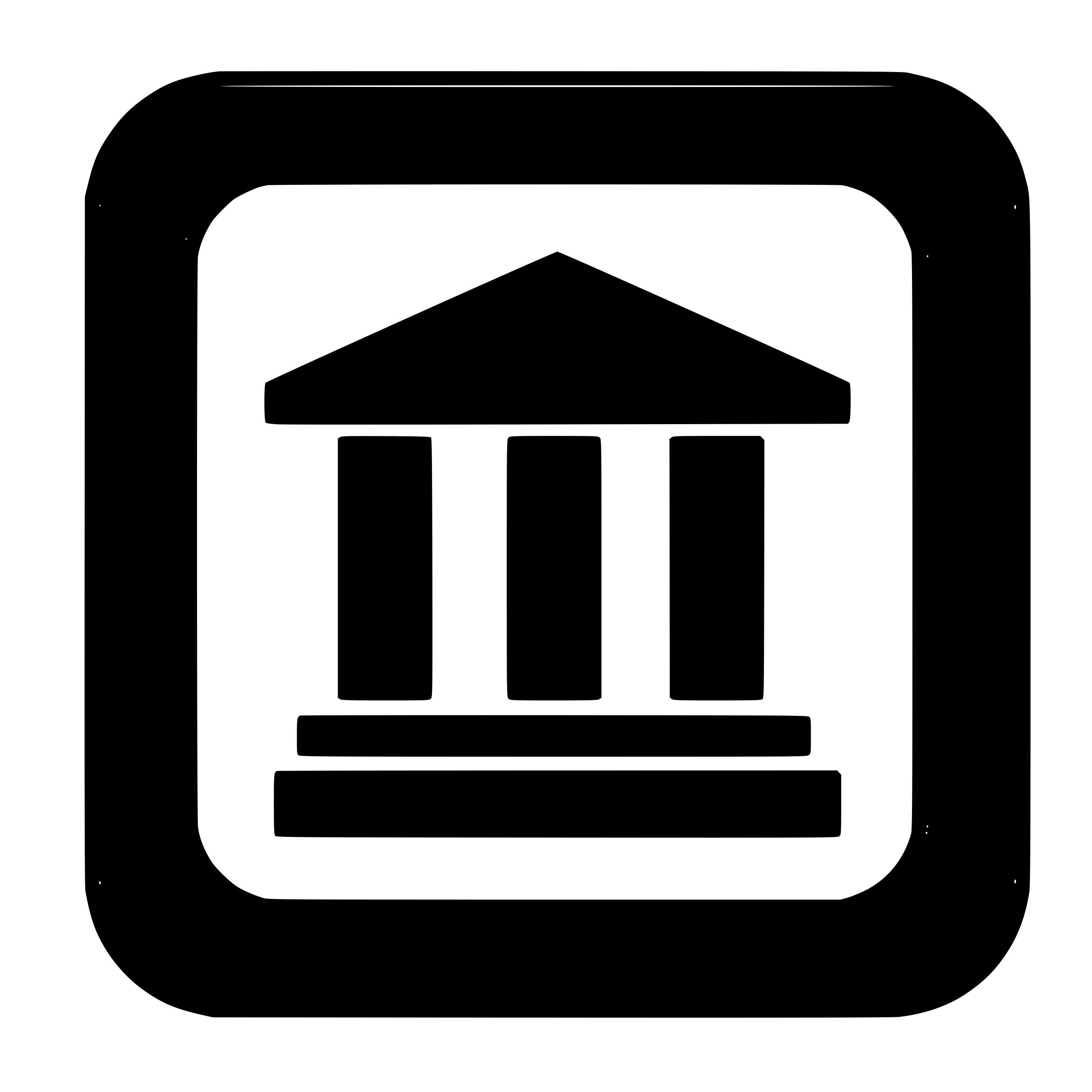 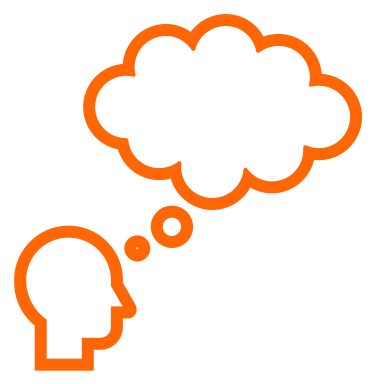 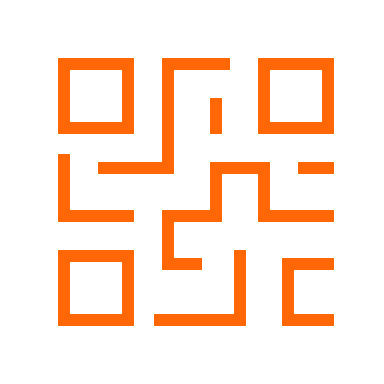 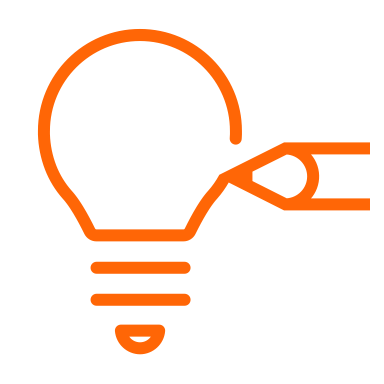 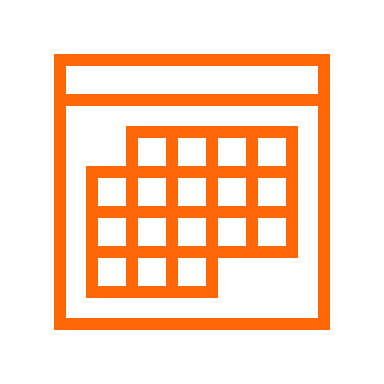 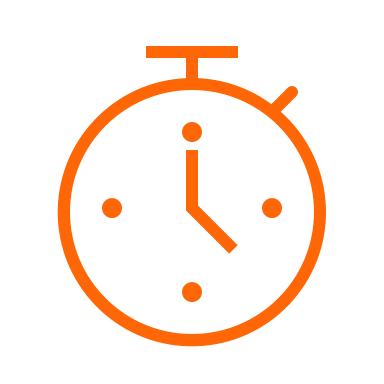 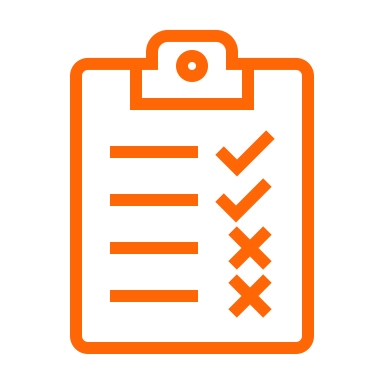 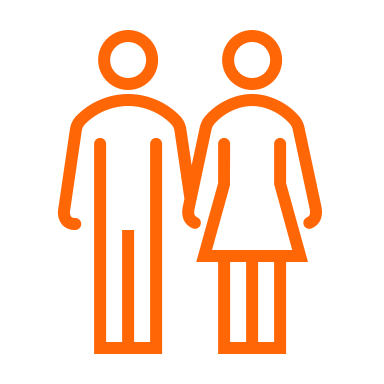 